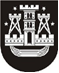 KLAIPĖDOS MIESTO SAVIVALDYBĖS TARYBASPRENDIMASDĖL Ž. KIŠKIONYTĖS SKYRIMO Į KlAIPĖDOS LOPŠELIO-DARŽELIO „nykštukAS“ DIREKTORIAUS PAREIGAS2016 m. liepos 28 d. Nr. T2-187KlaipėdaVadovaudamasi Lietuvos Respublikos vietos savivaldos įstatymo 16 straipsnio 2 dalies 21 punktu, Lietuvos Respublikos darbo kodekso 101 straipsniu, Lietuvos Respublikos korupcijos prevencijos įstatymo 9 straipsnio 8 dalimi, atsižvelgdama į pretendentų Klaipėdos „Nykštuko“ mokyklos-darželio direktoriaus pareigoms eiti atrankos komisijos 2016 m. liepos 4 d. protokolą Nr. ADM-446, Živilės Kiškionytės 2016 m. liepos 7 d. prašymą Nr. P23-64 ir įvertinusi Lietuvos Respublikos specialiųjų tyrimų tarnybos 2016 m. liepos 5 d. rašte Nr. 4-01-5323 pateiktą informaciją, Klaipėdos miesto savivaldybės taryba nusprendžia:1. Skirti nuo 2016 m. rugsėjo 1 d. Živilę Kiškionytę Klaipėdos lopšelio-darželio „Nykštukas“ direktore.2. Įgalioti Klaipėdos miesto savivaldybės merą Vytautą Grubliauską sudaryti darbo sutartį su Živile Kiškionyte.Šis sprendimas gali būti skundžiamas Lietuvos Respublikos darbo kodekso nustatyta tvarka.Savivaldybės meras Vytautas Grubliauskas